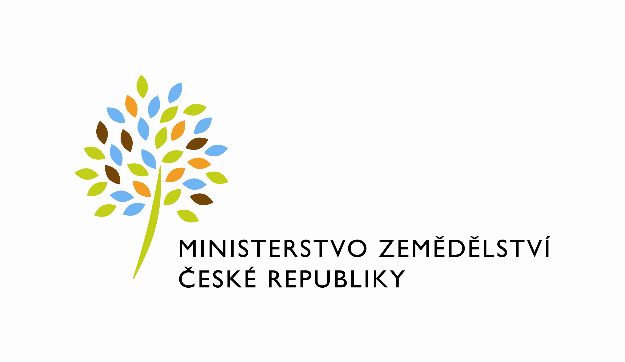 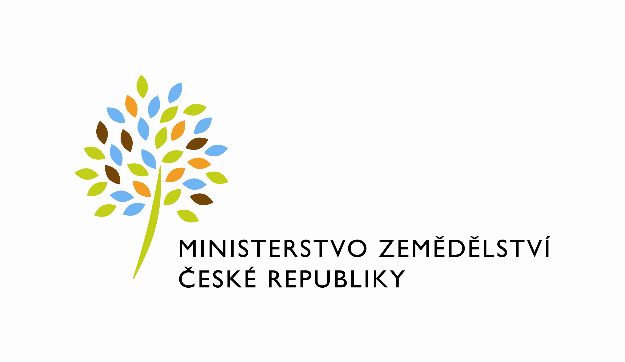 Smlouva o zajištění vrátní služby č. xxx-2020-11141  (dále jen „smlouva“)uzavřená podle § 1746 odst. 2 zákona č. 89/2012 Sb., občanský zákoník, ve znění pozdějších předpisů (dále jen „občanský zákoník“) Smluvní stranyObjednatel:Česká republika – Ministerstvo zemědělství Se sídlem:			Těšnov 65/17, 110 00 Praha 1 – Nové Město,za kterou právně jedná: 	Mgr. Pavel Brokeš, ředitel odboru vnitřní správy	IČO: 				00020478DIČ: 				CZ00020478, plátce DPH Bankovní spojení: 		Česká národní banka Praha 1Číslo účtu: 			1226001/0710Kontaktní osoba:	Bc. Šárka Jelínková, e-mail: sarka.jelinkova@mze.cz 	tel: +420 725 004 220(dále jen jako „Objednatel“)Dodavatel:Název subjektu:			vyplní uchazečSe sídlem:				vyplní uchazeč		Zapsaná: v případě obchodní společnosti v obchodním rejstříku vedeném u ……, v případě podnikatele – fyzické osoby živnostenské oprávnění ……….za kterou právně jedná:			vyplní uchazeč	IČO:					vyplní uchazeč		DIČ:		vyplní uchazeč v případě, že se jedná o plátce DPHPlátce/neplátce DPHBankovní spojení:			vyplní uchazeč		Číslo účtu:				vyplní uchazeč		Kontaktní osoba:			vyplní uchazeč(dále jen jako „Dodavatel“)(společně dále jen „smluvní strany“)PreambuleObjednatel je organizační složkou státu ve smyslu zákona č. 219/2000 Sb., o majetku České republiky a jejím vystupování v právních vztazích, ve znění pozdějších předpisů. Objednatel prohlašuje, 
že je příslušný hospodařit s objektem - budovou číslo popisné 88 nacházejícím se na adrese Zlín, Zarámí 88 (dále jen „objekt Objednatele“), jenž je součástí pozemku p. č. st. 5745/1, který je ve prospěch Objednatele zapsán v katastru nemovitostí vedeném Katastrálním úřadem pro Zlínský kraj, Katastrálním pracovištěm Zlín na LV č. 1695 pro obec a katastrální území Zlín. Předmět a účel smlouvy:	Předmětem této smlouvy je zajištění vrátní služby v objektu Objednatele, za účelem jeho hospodárného a bezpečného provozu, včetně všech činností uvedených v odst. 1.2., (to vše bude dále souhrnně označováno jako „služby“), za podmínek v této smlouvě a jejích přílohách uvedených a v souladu se svou cenovou nabídkou ze dne xx. xx. 2020.Předmět této smlouvy je blíže vymezen takto:Poskytování služeb Dodavatelem spojených se zajišťováním provozu objektu Objednatele.Dohled Dodavatelem nad dodržováním domovního řádu, požárního řádu a BOZP 
a dodržování těchto předpisů Dodavatelem při výkonu služby.Zajištění Dodavatelem bezproblémového chodu vrátnice, výdej a příjem klíčů od kanceláří oprávněným osobám.Povinnost provádět Dodavatelem střežení a bezpečnostní dohled nad objektem Objednatele 
a jeho okolí.Povinnost Dodavatele komunikovat a informovat návštěvníky objektu Objednatele.Veškeré povinnosti Dodavatele informovat o neobvyklém jednání, nebo o vzniku mimořádné události (v obou případech hlásí neprodleně správci objektu Objednatele) a předávat informace nájemníkům a uživatelům o provozních opatřeních, opravách, rekonstrukcích, výpadcích sítí, přerušení dodávek energií apod., které se bezprostředně dotýkají omezení v poskytování služeb, a to dle požadavku správce budovy.Odpovědnost Dodavatele za zabezpečení svěřeného majetku ve svěřených prostorách.Povinnost Dodavatele zabránit vzniku škod na majetku a zdraví.Povinnost Dodavatele oznamovat zjištěné závady uvnitř i vně objektu Objednatele.Povinnost Dodavatele kontrolovat příjezd a odjezd vozidel z parkoviště – Dodavatel dbá, aby na parkovišti neparkovalo vozidlo, které nemá ošetřený smluvní vztah, protože se jedná 
o uzavřený areál – provádí střežení a bezpečnostní dohled na parkovišti, obsluhuje závory.Povinnost Dodavatele poskytovat informace návštěvníkům i stávajícím pracovníkům v objektu Objednatele, odpovídat za zabezpečení prostor objektu Objednatele a dbát, aby majetek svěřený do správy nebyl poškozován a rozkrádán.Dozor Dodavatele nad udržováním pořádku a čistoty ve všech prostorách objektu Objednatele budovy, s výjimkou pronajatých místností a běžného úklidu zajišťovaného úklidovou firmou. Zajištění Dodavatelem bezporuchového a bezpečného provozu objektu Objednatele. Vedení Dodavatelem povinné provozní evidence a dokumentace včetně další dokumentace 
v rozsahu a formě dohodnuté s Objednatelem.Preventivní činnost Dodavatelem v oblasti požární ochrany a bezpečnosti práce.Povinnost Dodavatele zabezpečit případný doprovod třetích osob v rámci objektu Objednatele, tj. osob, které nejsou v zaměstnaneckém či jiném obdobném poměru k jednomu z uživatelů objektu Objednatele. Zajištění Dodavatelem obsluhu jednoduchého elektronického zařízení - kamerový systém typu CNB 600 TVL s 11 bezpečnostními kamerami.Povinnost Dodavatele obsluhovat telefonní ústřednu včetně přepojování hovorů jednotlivým uživatelům.Povinnost Dodavatele provádět kontrolu zabezpečení prostor objektu Objednatele – odemykání i zamykání budovy.Povinnost Dodavatele provádět běžné denní úkony vztahující se k objektu Objednatele, dle pokynů Objednatele.Povinnost Dodavatele poskytovat veškeré informace o neobvyklém jednání, nebo vzniku mimořádné události, které nahlásí neprodleně správci budovy.Povinnost vedení docházkového deníku jednotlivých zaměstnanců Dodavatele včetně poznámky o předání služby s případným odkazem na nutnost dořešení případného vzniklého problému. Objednavatel si vyhrazuje právo tento deník kdykoliv kontrolovat, případně do něj činit zápisy.Povinnost Dodavatele služeb zajistit na svou odpovědnost kvalifikovaný a bezúhonný zástup pro případ pracovní neschopnosti pracovníka zajišťujícího služby. Při provádění služeb poddodavatelem má Dodavatel odpovědnost, jako by službu/služby poskytoval sám.Povinnost Dodavatele plnit další blíže nespecifikované běžné požadavky dle pokynů odpovědného zaměstnance Objednatele (správce) v provozních záležitostech objektu Objednatele v rozsahu výše uvedených činností.Vedení Dodavatelem povinné provozní evidence a dokumentace včetně další dokumentace 
v rozsahu a formě dohodnuté s Objednatelem.	Výkon služeb je stanoven: 	Pondělí		6:00 hodin – 18:00 hodin	Úterý		6:00 hodin – 17:00 hodin	Středa		6:00 hodin – 18:00 hodin	Čtvrtek		6:00 hodin – 17:00 hodin	Pátek		6:00 hodin – 16:00 hodin	nebo dle dohody Objednatele s Dodavatelem služeb.	Dodavatel je v rámci implementační fáze plnění povinen mimo jiné dále zajistit:převzetí jednotlivých činností na Objektu Objednatele, které jsou předmětem plnění dle této smlouvy, zajištění kontinuity činností, které jsou předmětem plnění dle této smlouvy.Povinnosti Dodavatele a Objednatele:Dodavatel je povinen poskytovat Objednateli dle svých odborných schopností a znalostí ve smyslu § 5 ve spojení s § 2950 občanského zákoníku služby za podmínek sjednaných v této smlouvě na svou odpovědnost, na své náklady a ve sjednané době, případně poskytnutí služeb podle této smlouvy náležitě zajistit způsobilými poddodavateli. Při provádění služeb poddodavatelem má Dodavatel odpovědnost, jako by služby poskytoval sám. Vybraný poddodavatel musí být vždy předem písemně odsouhlasen Objednatelem.Dodavatel je podle ust. § 2 písm. e) zákona č. 320/2001 Sb., o finanční kontrole ve veřejné správě a o změně některých zákonů, ve znění pozdějších předpisů, osobou povinnou spolupůsobit při výkonu finanční kontroly prováděné v souvislosti s úhradou zboží nebo služeb z veřejných výdajů.Dodavatel svým podpisem níže potvrzuje, že souhlasí s tím, aby obraz smlouvy včetně jejích příloh a případných dodatků a metadata k této smlouvě byla uveřejněna v registru smluv v souladu se zákonem č. 340/2015 Sb., o zvláštních podmínkách účinnosti některých smluv, uveřejňování těchto smluv a o registru smluv (zákon o registru smluv). Smluvní strany se dohodly, že podklady dle předchozí věty odešle za účelem jejich uveřejnění správci registru smluv Objednatel; tím není dotčeno právo Dodavatele k jejich odeslání.Dodavatel prohlašuje, že se seznámil důkladně se stavem místa plnění a je si vědom skutečnosti, že v průběhu realizace této smlouvy nemůže uplatňovat nároky na změnu 
a úpravu smluvních podmínek z důvodů, které mohl nebo měl zjistit již při seznámení se 
s takovými podklady a se stavem místa plnění.Dodavatel zahájí poskytování služeb podle této smlouvy dnem její účinnosti. Služby budou poskytovány po celou dobu účinnosti této smlouvy.Dodavatel je povinen po celou dobu účinnosti této smlouvy postupovat při poskytování služeb a při vedení dokumentace a záznamů o poskytovaných službách plně v souladu s právními předpisy, touto smlouvou a jejími přílohami, pokyny a vnitřními předpisy objednatele 
a příslušnými normami ČSN.Všechny závady, nedostatky a škody na objektu Objednatele nebo jeho vybavení zjištěné Dodavatelem budou neprodleně písemně ohlášeny Objednateli.Dodavatel prohlašuje, že je seznámen se skutečností, že část z objektu Objednatele 
je pronajímána třetím subjektům – nájemcům Objednatele. Dodavatel a jeho zaměstnanci nesmí bez předchozího souhlasu oprávněné osoby Objednatele vstoupit do částí objektu Objednatele, které jsou pronajímány nebo užívány třetími subjekty v jejich nepřítomnosti. Zapůjčení klíčů, otevření a vstup do pronajímaných částí objektu Objednatele musí být vždy předem povoleno oprávněnou osobou Objednatele. Dodavatel je povinen udržovat seriózní vztah s nájemci Objednatele.Dodavatel se zavazuje, že při poskytování služeb bude respektovat veškeré hygienické zásady, bezpečnostní a požární normy.Dodavatel se zavazuje, že každého ze svých zaměstnanců, včetně případných poddodavatelů, proškolí před jejich první prací spočívající v poskytování služeb z hlediska hygienických a bezpečnostních zásad a požárních norem a pořídí o tomto proškolení zápis, který je oprávněn kdykoliv objednatel žádat k nahlédnutí za účelem kontroly.Dodavatel prohlašuje, že ke dni podpisu této smlouvy má sjednané pojištění a po celou dobu účinnosti této smlouvy bude dodržovat na své náklady následující krytí: všeobecné pojištění odpovědnosti za škodu vzniklou na životě, zdraví nebo na movitém a nemovitém majetku Objednatele nebo třetích osob, která může vzniknout při provádění služeb nebo v souvislosti 
s prováděním služeb, s minimální výší pojistného plnění 30 000 000,- Kč. Existenci tohoto pojištění při uzavření této smlouvy Dodavatel prokáže pojistnou smlouvou, která bude tvořit přílohu této smlouvy. Na žádost Objednatele je Dodavatel povinen kdykoli v průběhu trvání této smlouvy předložit kopie aktuálních pojistných smluv, a to nejpozději ve lhůtě 3 pracovních dnů; nesplní-li tuto povinnost, může Objednatel vůči Dodavateli postupovat, jako by došlo k zániku pojištění. Dodavatel je povinen řádně platit pojistné tak, aby pojistná smlouva či smlouvy byly platné a účinné po celou dobu účinnosti této smlouvy a v přiměřeném rozsahu i po jejím ukončení. V případě, že dojde ke změně nebo zániku pojištění, je Dodavatel povinen o této skutečnosti neprodleně informovat Objednatele a to nejpozději ve lhůtě 2 pracovních dnů. V případě, že dojde k zániku pojištění, resp. Dodavatel přestane být pojištěn v rozsahu dle tohoto odstavci, je Dodavatel povinen neprodleně uzavřít novou pojistnou smlouvu odpovídající tomuto odstavci, a to tak, aby byl dodavatel v každém okamžiku účinnosti této smlouvy pojištěn ve smyslu tohoto odstavce. Dodavatel nesmí uskutečnit jakékoliv kroky, které by mohly znemožnit Objednateli obdržet ochranu vyplývající z jakékoliv pojistné smlouvy Dodavatele, nebo které by mohly být na škodu Objednatele při předkládání nároků na odškodnění v souvislosti se vzniklými ztrátami na majetku, poškozeními majetku či poraněním osob. Toto smluvní ustanovení nezbavuje Dodavatele jakékoli odpovědnosti a nezbavuje Objednatele jakéhokoli práva domáhat se svých práv po Dodavateli.Dodavatel prohlašuje, že se seznámil důkladně se stavem místa plnění a je si vědom skutečnosti, že v průběhu realizace této smlouvy nemůže uplatňovat nároky na změnu 
a úpravu smluvních podmínek z důvodů, které mohl nebo měl zjistit již při seznámení se s takovými podklady a se stavem místa plnění.Dodavatel se zavazuje, že nejpozději do 31. 7. 2020 předá Objednateli doklady prokazující kvalifikační předpoklady zaměstnance, který bude provádět výkon služby.Objednatel se zavazuje poskytnout bezplatně pro výkon služby zaměstnance Dodavatele místnost vrátnice se základním vybavením (šatní skříň, mikrovlnná trouba, rychlovarná konvice), který bude předán na základě předávacího protokolu nejpozději v první den účinnosti smlouvy.Objednatel si vyhrazuje právo neodsouhlasit pracovníky, kteří budou Dodavatelem určeni k výkonu předmětu plnění. V takovém případě je Dodavatel povinen zajistit, že služby budou vykonávány jinými, Objednatelem odsouhlasenými pracovníky.Objednatel je oprávněn ukládat Dodavateli pokyny k provádění služeb. Dodavatel je povinen upozornit písemně Objednatele na nevhodnost pokynů a věcí daných mu Objednatelem k provedení služeb dle této smlouvy a na rizika vyplývající z Objednatelem požadovaných služeb, které neodpovídají obvyklým postupům pro provedení služeb dle této smlouvy nebo podmínkám bezpečnosti práce, jestliže Dodavatel mohl tuto nevhodnost zjistit při vynaložení odborné péče. V případě, že Dodavatel splní výše uvedenou povinnost, neodpovídá za nemožnost dokončení činností dle této smlouvy nebo za vady dokončené činnosti způsobené nevhodnými věcmi, požadavky nebo pokyny, jestliže Objednatel na jejich použití při poskytování činnosti výslovně trval.Cenová ujednání – variantní řešení pro plátce DPH (neplátce DPH tuto variantu z textu smlouvy vymaže):Cena služeb je určena na základě cenové nabídky Dodavatele, která je přílohou č. 2 této smlouvy v rozsahu dohodnutém v této smlouvě a za podmínek v ní uvedených, je stanovena dohodou smluvních stran, může být upravena jen o změnu zákonné sazby daně z přidané hodnoty (DPH). V případě, že Dodavatel přestane být plátcem DPH, přestává být oprávněn účtovat Objednateli DPH. O tom je Dodavatel povinen neprodleně písemně zpravit Objednatele ve smyslu odst. 11.1. smlouvy. Ceny uvedené v tomto odstavci jsou stanoveny jako ceny konečné a nejvýše přípustné a celková cena obsahuje veškeré náklady nutné k provedení celého předmětu díla v rozsahu, kvalitě a způsobem stanoveným touto smlouvou.Maximální sjednaná cena za 1 hodinu plnění služby dle smlouvy bez DPH činí 		vyplní uchazeč,- KčDPH činí		vyplní uchazeč,- Kčvčetně DPH činí 	vyplní uchazeč,- KčMaximální sjednaná cena za 12 měsíců plnění služby dle smlouvy bez DPH činí 		vyplní uchazeč,- KčDPH činí		vyplní uchazeč,- Kč	včetně DPH činí 	vyplní uchazeč,- KčPodkladem pro úhradu ceny budou faktury vystavené Dodavatelem Objednateli se správně vyplněnými údaji v souladu se zákonem č. 235/2004 Sb., o dani z přidané hodnoty, ve znění pozdějších předpisů, které navíc musí obsahovat informace povinně uváděné na obchodních listinách na základě § 435 občanského zákoníku a musí mít náležitosti daňového dokladu v souladu se zákonem č. 235/2004 Sb., o dani z přidané hodnoty, ve znění pozdějších předpisů.Faktura musí kromě výše uvedeného obsahovat vždy minimálně:identifikaci smlouvy, podle které byla vystavenaoznačení daňového dokladu          identifikační údaje Objednateleidentifikační údaje Dodavatele včetně DIČpopis obsahu daňového dokladudatum vystavenídatum uskutečnění zdanitelného plněnívýši ceny bez daně z přidané hodnoty celkemsazbu daněvýši daně celkem zaokrouhlenou dle příslušných předpisůcenu celkem včetně DPHpodpis odpovědné osoby DodavatelePřílohou faktury bude Dodavatelem zpracovaný předávací protokol s uvedením počtu řádně odpracovaných hodin potvrzený podpisem oprávněné osoby Objednavatele za dané období. Cena služeb bude fakturována měsíčně jako součin počtu pracovních dnů v daném měsíci vynásobených denní hodinovou dobou služby dle odst. 1.2. této smlouvy a sjednané ceny 
za 1 hodinu služby dle odst. 3.1. této smlouvy s připočtením příslušné sazby DPH. Pokud však v příslušném měsíci bude skutečný počet řádně odpracovaných hodin (tj. hodin, kdyby byly řádně, úplně a v souladu s touto smlouvou plněny služby) uvedený v předávacím protokolu nižší než předpokládaná doba služby  podle předchozí věty (součin počtu pracovních dnů v daném měsíci vynásobených denní hodinovou dobou služby dle odst. 1.2. této smlouvy), bude fakturovaná cena vypočtena pouze z tohoto skutečného počtu řádně odpracovaných hodin.Faktura bude vždy po uplynutí příslušného kalendářního měsíce doručena na adresu: Ministerstvo zemědělství, Zarámí 88, 760 01 Zlín, popřípadě na e-mailové adresy sarka.jelinkova@mze.cz a ludmila.benyskova@mze.cz nebo (preferovaně) elektronicky do datové schránky Objednatele ID DS: yphaax8 nebo na e-mailovou adresu podatelna@mze.cz, ve strukturovaných formátech dle Evropské směrnice 2014/55/EU nebo ve formátu ISDOC 5.2 a vyšším. Faktura musí obsahovat jméno oprávněné osoby Objednatele.Veškeré platby budou probíhat v korunách českých. Lhůta  splatnosti faktur je 30 kalendářních dnů ode dne jejich doručení Dodavatelem Objednateli.Objednatel není povinen uhradit fakturovanou částku z důvodu nekvalitních či neúplných služeb Dodavatele.  V takovém případě nevznikne nárok na peněžité plnění v plné pevně stanovené výši a fakturovaná částka bude poměrně snížena o neúplné nebo neprovedené služby. V těchto případech nebude Objednatel v prodlení s úhradou faktury. Pokud faktura nebude obsahovat všechny náležitosti daňového dokladu stanovené zákonem nebo smlouvou, nebo nebude-li faktura obsahovat stanovené přílohy, nebo nebude-li ve faktuře správně a v souladu s touto smlouvou vyčíslena cena, nebo faktura jiným způsobem nebude odpovídat této smlouvě, je Objednatel oprávněn ji do data splatnosti vrátit s tím, že Dodavatel bude povinen poté vystavit novou fakturu s novou lhůtou splatnosti v délce 30 kalendářních dnů. V takovém případě se ruší běh lhůta splatnosti a nová lhůta splatnosti počne běžet doručením opravené faktury.Dodavatel je povinen odměňovat zaměstnance provádějící službu minimálně ve druhé skupině, která je přesně definována v Nařízení vlády č. 567/2006 Sb. o minimální mzdě. Měsíční odměnou se rozumí základní měsíční peněžité plnění poskytované Pracovníkovi vykonávajícímu práce svým rozsahem odpovídající pracovnímu poměru, jehož týdenní pracovní doba činí 40 hodin, ve smyslu zákona č. 262/2006 Sb., zákoník práce (dále jen „Plný pracovní úvazek“), před zdaněním a jinými odpočty, bez započítání plnění peněžité hodnoty (naturální mzda), osobních ohodnocení, odměn za práci v sobotu, neděli nebo ve státní svátek, odměn za práci ve zhoršených pracovních podmínkách, ročních bonusů atd.  V případě navýšení aktuální výše základní hodinové sazby druhé skupiny zaručené minimální mzdy podle účinných právních předpisů o více než 15 % od účinnosti smlouvy, příp. 
od posledního navýšení smluvní ceny, může Dodavatel podat žádost o navýšení smluvní ceny. Objednatel žádost o navýšení smluvní ceny posoudí a rozhodne, zda bude danou žádost akceptovat. V případě, že bude žádost Objednatelem akceptována, budou veškeré změny uskutečněny po vzájemné dohodě smluvních stran formou písemných vzestupně číslovaných dodatků, podepsaných oprávněnými zástupci obou smluvních stran. Výsledná Dodavatelem nabídnutá hodinová sazba za služby bude upravena podle vzorce, který bude reflektovat zaručenou hodinovou mzdu v době vyhlášení veřejné zakázky a hodnotu aktuální k datu žádosti, kdy se bude jednat o maximální možnou změnu (navýšení), a to takto: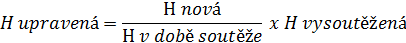 H nová = hodnota zaručené mzdy v době podání žádosti o úpravu smluvní cenyH v době soutěže = hodnota zaručené mzdy v době vyhlášení veřejné zakázkyH vysoutěžená = nabídková hodnota za jednu hodinu práce uvedená v cenové nabídce veřejné                        zakázkyEventuální navýšení ceny je možné provést jen za dodržení ustanovení § 222 zákona č. 134/2016 Sb., o zadávání veřejných zakázek, ve znění pozdějších předpisů.Objednatel neposkytuje Dodavateli zálohy.Cenová ujednání – variantní řešení pro neplátce DPH (plátce DPH tuto variantu z textu smlouvy vymaže):Cena služeb je určena na základě cenové nabídky Dodavatele, která je přílohou č. 2 této smlouvy v rozsahu dohodnutém v této smlouvě a za podmínek v ní uvedených, je stanovena dohodou smluvních stran. Ceny uvedené v tomto odstavci jsou stanoveny jako ceny konečné a nejvýše přípustné a celková cena obsahuje veškeré náklady nutné k provedení celého předmětu díla, v rozsahu, kvalitě a způsobem stanoveným touto smlouvou.Maximální sjednaná cena za 1 hodinu plnění služby dle smlouvy bez DPH činí 		vyplní uchazeč,- KčMaximální sjednaná cena za 12 měsíců plnění služby dle smlouvy bez DPH činí 		vyplní uchazeč,- KčK cenám podle tohoto článku smlouvy může být připočtena daň z přidané hodnoty (DPH) v zákonné sazbě jen v případě, že se Dodavatel v souladu se zákonem č. 235/2004 Sb., o dani z přidané hodnoty, ve znění pozdějších předpisů, stane plátcem DPH. O tom je Dodavatel povinen neprodleně písemně zpravit Objednatele ve smyslu odst. 11.1. Smlouvy. V případě, že Dodavatel v souladu se zákonem č. 235/2004 Sb., o dani z přidané hodnoty, ve znění pozdějších předpisů, později opět přestane být plátcem DPH, přestává být oprávněn účtovat Objednateli DPH. Podkladem pro úhradu ceny budou faktury vystavené Dodavatelem Objednateli se správně vyplněnými údaji v souladu se zákonem č. 563/1991 Sb., o účetnictví, ve znění pozdějších předpisů, které navíc musí obsahovat informace povinně uváděné na obchodních listinách na základě § 435 občanského zákoníku a musí mít náležitosti účetního dokladu v souladu se zákonem č. 563/1991 Sb., o účetnictví, ve znění pozdějších předpisů.Faktura musí kromě výše uvedeného obsahovat vždy minimálně:identifikaci smlouvy, podle které byla vystavenaoznačení účetního dokladu          identifikační údaje Objednateleidentifikační údaje Dodavatele popis obsahu účetního dokladudatum vystavenícenu celkem podpis odpovědné osoby DodavatelePřílohou faktury bude Dodavatelem zpracovaný předávací protokol s uvedením počtu řádně odpracovaných hodin potvrzený podpisem oprávněné osoby Objednavatele za dané období. Cena služeb bude fakturována měsíčně jako součin počtu pracovních dnů v daném měsíci vynásobených denní hodinovou dobou služby dle odst. 1.2. této smlouvy a sjednané ceny 
za 1 hodinu služby dle odst. 3.1. této smlouvy. Pokud však v příslušném měsíci bude skutečný počet řádně odpracovaných hodin (tj. hodin, kdyby byly řádně, úplně a v souladu s touto smlouvou plněny služby) uvedený v předávacím protokolu nižší než předpokládaná doba služby  podle předchozí věty (součin počtu pracovních dnů v daném měsíci vynásobených denní hodinovou dobou služby dle odst. 1.2. této smlouvy), bude fakturovaná cena vypočtena pouze z tohoto skutečného počtu řádně odpracovaných hodin.Faktura bude vždy po uplynutí příslušného kalendářního měsíce doručena na adresu: Ministerstvo zemědělství, Zarámí 88, 760 01 Zlín, popřípadě na e-mailové adresy sarka.jelinkova@mze.cz a ludmila.benyskova@mze.cz nebo (preferovaně) elektronicky do datové schránky Objednatele ID DS: yphaax8 nebo na e-mailovou adresu podatelna@mze.cz, ve strukturovaných formátech dle Evropské směrnice 2014/55/EU nebo ve formátu ISDOC 5.2 a vyšším. Faktura musí obsahovat jméno oprávněné osoby Objednatele.Veškeré platby budou probíhat v korunách českých. Lhůta splatnosti faktur je 30 kalendářních dnů ode dne jejich doručení Dodavatelem Objednateli.Objednatel není povinen uhradit fakturovanou částku z důvodu nekvalitních či neúplných služeb Dodavatele.  V takovém případě nevznikne nárok na peněžité plnění v plné pevně stanovené výši a fakturovaná částka bude poměrně snížena o neúplné nebo neprovedené služby. V těchto případech nebude Objednatel v prodlení s úhradou faktury.Pokud faktura nebude obsahovat všechny náležitosti účetního dokladu stanovené zákonem nebo smlouvou, nebo nebude-li faktura obsahovat stanovené přílohy, nebo nebude-li ve faktuře správně a v souladu s touto smlouvou vyčíslena cena, nebo faktura jiným způsobem nebude odpovídat této smlouvě, je Objednatel oprávněn ji do data splatnosti vrátit s tím, že Dodavatel bude povinen poté vystavit novou fakturu s novou lhůtou splatnosti v délce 30 kalendářních dnů. V takovém případě se ruší běh lhůty splatnosti a nová lhůta splatnosti  počne běžet doručením opravené faktury.Dodavatel je povinen odměňovat zaměstnance provádějící službu minimálně ve druhé skupině, která je přesně definována v Nařízení vlády č. 567/2006 Sb. o minimální mzdě. Měsíční odměnou se rozumí základní měsíční peněžité plnění poskytované Pracovníkovi vykonávajícímu práce svým rozsahem odpovídající pracovnímu poměru, jehož týdenní pracovní doba činí 40 hodin, ve smyslu zákona č. 262/2006 Sb., zákoník práce (dále jen „Plný pracovní úvazek“), před zdaněním a jinými odpočty, bez započítání plnění peněžité hodnoty (naturální mzda), osobních ohodnocení, odměn za práci v sobotu, neděli nebo ve státní svátek, odměn za práci ve zhoršených pracovních podmínkách, ročních bonusů atd.  V případě navýšení aktuální výše základní hodinové sazby druhé skupiny zaručené minimální mzdy podle účinných právních předpisů o více než 15 % od účinnosti smlouvy, příp. 
od posledního navýšení smluvní ceny, může Dodavatel podat žádost o navýšení smluvní ceny. Objednatel žádost o navýšení smluvní ceny posoudí a rozhodne, zda bude danou žádost akceptovat. V případě, že bude žádost Objednatelem akceptována, budou veškeré změny uskutečněny po vzájemné dohodě smluvních stran formou písemných vzestupně číslovaných dodatků, podepsaných oprávněnými zástupci obou smluvních stran. Výsledná Dodavatelem nabídnutá hodinová sazba za služby bude upravena podle vzorce, který bude reflektovat zaručenou hodinovou mzdu v době vyhlášení veřejné zakázky a hodnotu aktuální k datu žádosti, kdy se bude jednat o maximální možnou změnu (navýšení), a to takto:H nová = hodnota zaručené mzdy v době podání žádosti o úpravu smluvní cenyH v době soutěže = hodnota zaručené mzdy v době vyhlášení veřejné zakázkyH vysoutěžená = nabídková hodnota za jednu hodinu práce uvedená v cenové nabídce veřejné                        zakázkyEventuální navýšení ceny je možné provést jen za dodržení ustanovení § 222 zákona č. 134/2016 Sb., o zadávání veřejných zakázek, ve znění pozdějších předpisů.Objednatel neposkytuje dodavateli zálohy.Výpověď smlouvy:Objednatel je oprávněn bez jakýchkoliv sankcí vůči jeho osobě smlouvu písemně bez udání důvodu z části (a to i opakovaně) nebo v celém rozsahu vypovědět. Výpovědní lhůta činí 90 kalendářních dnů a počíná běžet ode dne následujícího po doručení výpovědi Dodavateli, resp. Objednateli. Po doručení výpovědi (ať už ze strany Objednatele nebo Dodavatele) je Dodavatel povinen učinit veškerá opatření potřebná k tomu, aby se zabránilo vzniku škody bezprostředně hrozící Objednateli nedokončením služeb podle této smlouvy.Odstoupení od smlouvy:Objednatel je oprávněn bez jakýchkoliv sankcí vůči jeho osobě odstoupit od této smlouvy v případě podstatného porušení smluvních povinností nebo v případech stanovených zákonem. Za podstatné porušení smluvních povinností na straně Dodavatele se považuje zejména:Dodavatel, jeho zaměstnanec, příp. poddodavatel je při výkonu činnosti dle této smlouvy pod vlivem alkoholu či jiné omamné látky, tuto skutečnost prokazují oprávněné osobě Objednatele uvedené v odst. 9.2 smlouvy. Dodavatel (jeho zaměstnanec) je povinen podrobit se zkoušce na alkohol či jinou omamnou látku. Pokud se na výzvu oprávněné osoby Objednatele zkoušce na alkohol či jinou omamnou látku nepodrobí, jedná se o podstatné porušení povinností na straně Dodavatele;Porušení smluvních podmínek uvedených v odst. 2.5 nebo 7.3;Dodavateli, jeho zaměstnanci, příp. subdodavateli je prokázána krádež, úmyslné poškození nebo zpronevěra majetku Objednatele nebo pokus o ni;takové porušení povinností Dodavatele nebo poddodavatele, ze kterého vznikla Objednateli škoda vyšší než 5.000,- Kč;Dodavatel nebo poddodavatel Dodavatele odmítne poskytnout Objednateli součinnost při provádění finanční kontroly nebo auditu jím poskytovaných služeb dle této smlouvy.Dodavatel za trvání účinnosti této smlouvy neinformuje Objednatele o změně nebo zániku pojištění  ve smyslu odst. 2.12. této smlouvy nebo na výzvu Objednatele nepředloží kopie aktuálních pojistných smluv ve lhůtě dle odst. 2.12. této smlouvy;Dodavatel si nezajistí pojištění odpovídající odst. 2.12. této smlouvy ve lhůtě 3 pracovních dnů v případě, že jeho dosavadní pojištění zaniklo či přestalo splňovat podmínky uvedené v odst. 2.12. smlouvy. Objednatel je oprávněn bez jakýchkoliv sankcí vůči jeho osobě odstoupit od smlouvy v případě opakovaného nesplnění jakéhokoliv povinnosti Dodavatelem vyplývající z této smlouvy nebo zákona. Opakovaným porušením se rozumí porušení jakékoliv povinnosti minimálně 5krát od počátku plnění, aniž by se muselo jednat o porušení stejné povinnosti. 
Při opakovaném méně závažném neplnění povinností anebo v případě i jen jediného závažnějšího případu nesplnění povinnosti je Objednatel oprávněn požadovat změnu osoby (zaměstnance) Dodavatele zajišťující služby v objektu Objednatele. Objednatel je dále oprávněn bez jakýchkoliv sankcí vůči jeho osobě odstoupit od smlouvy, bude-li zahájeno insolvenční řízení s Dodavatelem, nebo bude vydáno rozhodnutí o úpadku Dodavatele, nebo Dodavatel sám podá dlužnický návrh na zahájení insolvenčního řízení, nebo Dodavatel vstoupí do likvidace.Odstoupení od smlouvy musí být písemné, jinak je neplatné. Odstoupení je účinné ode dne, kdy bude doručeno druhé smluvní straně.Po doručení odstoupení od smlouvy je Dodavatel povinen učinit veškerá opatření potřebná 
k tomu, aby se zabránilo vzniku škody bezprostředně hrozící objednateli nedokončením služeb podle této smlouvy. Odstoupením od smlouvy není dotčen nárok Objednatele na uplatnění škody, která vznikla porušením povinnosti ze strany Dodavatele.Sankce:Dodavatel je povinen uhradit Objednateli smluvní pokutu ve výši 2.000,- Kč za každé   jednotlivé porušení jeho povinností stanovených v odst. 1.2., 2.2., 2.5., 2.6., 2.7., 2.9., 2.10., 2.11., 2.13. nebo 2.15. .této smlouvy. Smluvní pokutu lze uložit opakovaně za každý jednotlivý případ porušení povinnosti dodavatelem.Za porušení povinnosti mlčenlivosti nebo porušení odst. 7.1., 7.2., 7.3. nebo 7.4. dle této smlouvy je Dodavatel povinen zaplatit Objednateli smluvní pokutu ve výši 2.000,- Kč, a to za každý jednotlivý případ porušení povinnosti.V případě porušení povinnosti Dodavatele oznámit Objednateli změnu údajů způsobem a v době stanovené v odst. 11.1. smlouvy zaplatí Dodavatel Objednateli smluvní pokutu ve výši 2.000,- Kč za každé jednotlivé porušení; pokud však jde o údaj týkající se ne/registrace Dodavatele jako plátce DPH, ve výši  1.000,- Kč za každý den prodlení se splněním této povinnosti.Za porušení kterékoli povinnosti týkající se pojištění dle odst. 2.12. této smlouvy je Dodavatel povinen zaplatit Objednateli smluvní pokutu ve výši 3.000,- Kč za každý den prodlení či za každý započatý den, kdy je taková povinnost porušována.V případě, že bude Objednatel v prodlení se zaplacením faktury Dodavatele, zaplatí Objednatel Dodavateli úroky z prodlení ve výši 0,01%  z fakturované částky za každý 
i započatý den prodlení.Všechny výše uvedené smluvní pokuty jsou splatné do deseti pracovních dnů od písemně doručené výzvy oprávněné smluvní strany k jejich úhradě povinnou stranou. Dodavatel souhlasí, aby Objednatel každou smluvní pokutu nebo náhradu škody, na niž mu vznikne nárok, započetl vůči platbě (faktuře) Objednatele Dodavateli, popř. vůči jakékoli jiné pohledávce Dodavatele.  Smluvní pokuta dle odst. 6.5. této smlouvy bude připočtena do první následující vystavené faktury Dodavatelem po uplatnění smluvní pokuty. Ve všech případech platí, že ujednáním o smluvní pokutě ani jejím uplatněním není dotčeno právo smluvních stran na náhradu škody v plné výši a Objednatel je oprávněn domáhat se náhrady škody v plné výši i když přesahuje výši smluvní pokuty. Rovněž není nikterak dotčeno právo Objednatele na případné krácení ceny či odstoupení od smlouvy, ani povinnost Dodavatele ke splnění povinnosti zajištěné smluvní pokutou, ledaže by Objednatel výslovně prohlásil, že na plnění povinnosti dále netrvá. Pokud je smluvní strana v prodlení s placením smluvní pokuty, je povinna zaplatit druhé smluvní straně úrok z prodlení ve výši 0,05% z neuhrazené smluvní pokuty za každý i započatý den prodlení.Bude-li ze strany Dodavatele porušena právní povinnost, která je stanovena právními předpisy nebo touto smlouvou a Objednatel učiní nebo opomene učinit v důsledku porušení takové povinnosti následné činnosti, v jejichž důsledku bude sankcionován ze strany orgánů veřejné správy je dodavatel povinen tuto částku jako vzniklou škodu Objednateli nahradit, pokud nebyla způsobena zcela v důsledku jednání či opomenutí Objednatele, nebo částečně nahradit v poměrné výši, byla-li způsobena částečně v důsledku jednání či opomenutí Objednatele.Mlčenlivost:Dodavatel se zavazuje během plnění této smlouvy i po uplynutí doby, na kterou je tato smlouva uzavřena, zachovávat mlčenlivost o všech skutečnostech, které se dozví 
od Objednatele v souvislosti s jejím plněním.Dodavatel se zavazuje uchovávat v přísné důvěrnosti veškeré informace, dokumentaci 
a materiály dodané nebo přijaté v jakékoli formě nebo poskytnuté a dané k dispozici Objednatelem.Dodavatel bere na vědomí, že při plnění se obě smluvní strany mohou vědomě nebo opomenutím dostávat do styku se zpracovávanými osobními údaji, aniž by předmětem těchto závazků bylo tyto osobní údaje jakkoliv zpracovávat. Obsah pojmů osobní údaj, zpracování 
a dalších vyplývá z nařízení EP a Rady (EU) 2016/679 o ochraně osobních údajů a platné legislativy (např. zákona č. 110/2019 Sb., o zpracování osobních údajů). Pro zajištění náležitého zabezpečení osobních údajů podle čl. 5 odst. 1 písm. f) nařízení EP a Rady (EU) 2016/679 se Dodavatel zavazuje: tyto údaje nijak nezpracovávat, například je měnit, ukládat, přenášet, komukoliv jinému zpřístupnit nebo vymazat, zachovávat mlčenlivost o těchto osobních údajích a o bezpečnostních opatřeních, o nichž se v této souvislosti dozvěděl, a jejichž neoprávněné poskytnutí nebo zpřístupnění by mohlo ohrozit toto zabezpečení osobních údajů, zajistit, že jeho zaměstnanci, které oprávní při plnění této smlouvy se dostávat do styku s osobními údaji zpracovávanými Objednatelem nebo jeho smluvními partnery, se zaváží ve stejném rozsahu, a na žádost Objednatele mu bezodkladně poskytne veškeré informace potřebné k doložení těchto závazků. Totéž zajistí u subdodavatele a jeho zaměstnanců, pokud je se souhlasem Objednatele využije.Dodavatel se zavazuje uhradit Objednateli či třetí straně, kterou porušením povinnosti mlčenlivosti nebo jiné své povinnosti v tomto článku uvedené poškodí, veškeré škody tímto porušením způsobené. Povinnosti Dodavatele vyplývající z ustanovení příslušných právních předpisů o ochraně utajovaných informací nejsou ustanoveními tohoto článku dotčeny.            Volba práva, soudní příslušnost, zákaz postoupení pohledávky:Tato smlouva je uzavřena v souladu s právním řádem České republiky a řídí se právním řádem České republiky, zejména občanským zákoníkem. V případě, že Dodavatel má sídlo/bydliště mimo území České republiky (spory s mezinárodním prvkem), bude věcně a místně příslušným soudem vždy soud určený podle sídla Objednatele.Dodavatel není oprávněn bez výslovného písemného souhlasu Objednatele postoupit jakoukoli pohledávku, která mu vznikne podle této smlouvy nebo v souvislosti s ní, na třetí osobu.Způsob komunikace a oprávněné osoby:Veškerá korespondence a jiné dokumenty vzniklé na základě této smlouvy mezi smluvními stranami nebo v souvislosti s ní budou vyhotoveny v písemné formě v českém jazyce a doručují se buď osobně nebo doporučenou poštou, nebo e-mailem s tím, že budou současně odeslány 
i doporučenou poštou, k rukám a na doručovací adresy oprávněných osob dle této smlouvy.Není-li v této smlouvě výslovně stanoveno jinak, rozumí se „oprávněnou osobou Objednatele“: Ve věcech smluvních:Jméno: Mgr. Pavel Brokeš, ředitel odboru vnitřní správy E-mail: pavel.brokes@mze.czTel.:	+420 221 812 684Ve věcech technických:Jméno: Bc. Šárka Jelínková, referent oddělení správy budov E-mail: sarka.jelinkova@mze.czTel:      +420 725 004 220Není-li v této smlouvě výslovně stanoveno jinak, rozumí se „oprávněnou osobou Dodavatele“ Jméno: E-mail: Tel:	Závěrečná ustanovení:Tato smlouva nabývá platnosti dnem podpisu druhé ze smluvních stran. Smlouva nabývá účinnosti dnem 1. 8. 2020, pokud bude nejpozději k tomuto datu uveřejněna v registru smluv; nestane-li se tak, nabude smlouva účinnosti dnem jejího uveřejnění smlouvy v registru smluv. Tato smlouva se uzavírá na dobu neurčitou s možností výpovědi smlouvy dle odst. 4.1 smlouvy.Veškeré změny smlouvy lze provádět pouze formou vzestupně číslovaných písemných dodatků, odsouhlasených oběma smluvními stranami, pokud není výslovně ve smlouvě stanoveno jinak. Jiné zápisy, protokoly, oznámení apod. se za změnu smlouvy nepovažují.Smlouva je vyhotovena ve 4 stejnopisech, z nichž každý má platnost originálu. Každá 
ze smluvních stran obdrží po dvou vyhotoveních.Ve věcech smlouvou výslovně neupravených se právní vztahy z ní vznikající a vyplývající řídí příslušnými ustanoveními občanského zákoníku a ostatními obecně závaznými právními předpisy.Smluvní strany prohlašují, že si smlouvu před jejím podpisem přečetly a řádně projednaly, 
a s jejím obsahem bez výhrad souhlasí. Smlouva je vyjádřením jejich pravé, skutečné, svobodné a vážné vůle. Na důkaz pravosti a pravdivosti těchto prohlášení připojují oprávnění zástupci smluvních stran své vlastnoruční podpisy. Ostatní:Dodavatel je povinen informovat Objednatele bez zbytečného odkladu o všech okolnostech, které by mohly být na překážku plnění předmětu smlouvy a navrhovat řešení vedoucí k jejich odstranění. Současně s tím je Dodavatel povinen písemně informovat Objednatele o všech změnách souvisejících s předmětem smlouvy včetně údajů týkajících se Dodavatele uvedených v záhlaví této smlouvy a včetně jakékoliv změny týkající se Dodavatelovy ne/registrace jako plátce DPH, a to neprodleně, nejpozději však do 5 pracovních dnů od uskutečnění takové změny.Smluvní strany se zavazují, že při plnění závazků a povinností vyplývajících z této smlouvy budou vždy postupovat ve vzájemné součinnosti a jednat tak, aby bylo zachováno a šířeno dobré jméno druhé smluvní strany a vyvarují se takových jednání, která by mohla ohrozit či poškodit dobré jméno druhé smluvní strany. Dále se zavazují, že žádná ze smluvních stran nezamlčí druhé smluvní straně žádnou okolnost, kterou se dozví během realizace práv a povinností vyplývajících z této smlouvy a která by mohla jakýmkoli způsobem ovlivnit nebo změnit záměr předpokládaný touto smlouvou.Dodavatel souhlasí se zveřejněním údajů uvedených ve smlouvě v souladu se zákonem 
č. 106/1999 Sb., o svobodném přístupu k informacím, ve znění pozdějších předpisů 
a zveřejněním obrazu smlouvy, tak jak je uvedeno v odst. 2.3. této smlouvy.Dodavatel nemůže bez souhlasu Objednatele postoupit práva a povinnosti plynoucí 
ze smlouvy třetí osobě.Pokud některá lhůta, ujednání, podmínka nebo ustanovení této smlouvy budou prohlášeny soudem za neplatné, nicotné či nevymahatelné, zůstane zbytek ustanovení této smlouvy v plné platnosti a účinnosti a nebude v žádném ohledu ovlivněn, narušen nebo zneplatněn; a smluvní strany se zavazují, že takové neplatné či nevymáhatelné ustanovení nahradí jiným smluvním ujednáním ve smyslu této smlouvy, které bude platné, účinné a vymáhatelné.Přílohy: Příloha č. 1: Pojistná smlouva Dodavatele.Příloha č. 2: Cenová nabídka.DODAVATEL:					OBJEDNATEL:V ……………………….. dne ……………. 		V Praze dne………………………………………..……		………………………………………………..vyplní uchazeč						Česká republika – Ministerstvo zemědělství								Mgr. Pavel Brokeš							ředitel odboru vnitřní správy